Sección 8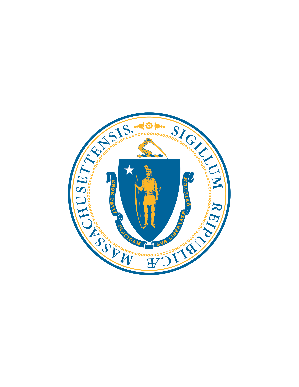 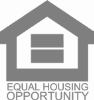 Housing Choice Voucher ProgramPre-solicitud de asistencia para viviendaComplete y devuelva a una de las agencias regionales que figuran en el reverso de este formularioComplete legiblemente toda la pre-solicitud y envíela a la agencia regional correspondiente que figura en el reverso de este formulario. Pre-solicitudes incompletas no serán aceptadas. Si ya está en nuestra lista de espera de Housing Choice Voucher (HCV) de la sección 8 su registro se actualizará utilizando la información que proporcione. No somos responsables del material que es ilegible, falta o se pierde/demora por correo.IMPORTANTEMuchas aplicaciones se eliminan de la lista de espera debido a cambios de dirección no reportados. No deje que le pase eso a usted.Informe cualquier cambio de información a continuación por escrito a una de las agencias regionales que figuran en el reverso de este formulario.Información de cabeza de hogarCo-cabeza de hogar/información del cónyuge de cabeza de hogaUn co-cabeza es una persona adulta en el hogar que es igualmente responsable con la cabeza del hogar para garantizar que la familia cumpla con todas sus responsabilidades bajo el programa. Una familia puede tener un co-cabeza o cónyuge, pero no ambos. Lo que esto significa es que si elige ser incluido como co-cabeza, no puede ser incluido como cónyuge. No es necesario que seleccione un co-cabeza. Seleccione la casilla correspondiente:  Co-cabeza:	Cónyuge:Información del hogar y demográficaRecolectamos raza y etnia de acuerdo con las regulaciones federales. Las personas de diversas razas también pueden ser de etnia hispana. Por favor indique si usted es hispano. Sus respuestas no afectarán su solicitud.Certificación del solicitantePor favor lea esta declaración con mucho cuidado. Al firmar, usted acepta sus términos.DHCD administra un número limitado de apartamentos de la Sección 8 basados en proyectos en o cerca de la mayoría de las ciudades y pueblos principales de todo el estado. Para obtener más información sobre cómo aplicar al programa basado en proyectos, comuníquese con una de las agencias al reverso de este formulario o visite el sitio web del Housing Consumer Education Center en www.masshousinginfo.orgReporte cualquier cambio a la información en este formulario, por escrito, a una de las agencias regionales listadas a continuación.Berkshire Housing Development Corp., 1 Fenn Street, 3rd Fl, Pittsfield, MA 01201 - (413) 499-4887Adams, Alford, Becket, Cheshire, Clarksburg, Dalton, Drury, Egremont, Florida, Great Barrington, Hancock, Hinsdale, Housatonic, Lanesborough, Lee, Lenox, Lenoxdal, Mill River, Monterey, Mount Washington New Ashford, New Marlborough, North Adams, Otis, Peru, Pittsfield, Richmond, Sandisfield, Savoy, Sheffield, Southfield, Stockbridge, Tyringham, Washington, West Stockbridge, Williamstown, WindsorCommunity Teamwork, Inc., 155 Merrimack Street, Lowell, MA 01852 - (978) 459-0551Amesbury, Andover, Beverly, Billerica, Boxford, Bradford, Byfield, Chelmsford, Danvers, Dracut, Dunstable, Essex, Georgetown, Gloucester, Groveland, Hamilton, Haverhill, Ipswich, Lawrence, Lowell, Lynnfield, Manchester, Marblehead, Merrimac, Methuen, Middleton, Nahant, Newbury, Newburyport, North Andover, Peabody, Rockport, Rowley, Salem, Salisbury, Saugus, Swampscott, Tewksbury, Topsfield, Tyngsborough, Wenham, West Newbury, WestfordHousing Assistance Corporation, 460 West Main Street, Hyannis, MA 02601 - (508) 771-5400Barnstable, Bass River ,Bourne, Brewster, Buzzards Bay, Cataumet, Centerville, Chatham, Chilmark, Cotuit, Craigville, Cummaquid, Dennis, Dennisport, East Dennis, East Falmouth, East Orleans, East Sandwich, Eastham, Edgartown, Falmouth, Forestdale, Gay Head, Gosnold, Harwich, Harwichport, Hyannis, Hyannisport, Marstons Mills, Mashpee, Menemsha, Monument Beach, Nantucket, North Chatham, North Falmouth, North Truro, Oak Bluffs, Orleans, Osterville, Pocasset, Provincetown, Sagamore, Sagamore Beach, Sandwich, Siasconset, Silver Beach, South Chatham, South Dennis, South Harwich, South Orleans, South Wellfleet, South Yarmouth, Teaticket, Tisbury, Truro, Vineyard Haven, Waquoit, Wellfleet, West Barnstable, West Chatham, West Dennis, West Falmouth, West Harwich, West Hyannisport, West Tisbury, West Yarmouth, Woods Hole, Yarmouth, YarmouthportWay Finders (anteriormente conocido como HAP), 1780 Main Street Springfield, MA 01103- (413) 233-1500Agawam, Amherst, Ashfield, Belchertown, Bernardston, Blandford, Bondsville, Brimfield, Buckland, Charlemont, Chester, Chesterfield, Chicopee, Colrain, Conway, Cummington, Deerfield, East Longmeadow, Easthampton, Erving, Feeding Hills, Florence, Gill, Goshen, Granby, Granville, Greenfield, Hadley, Hampden, Hatfield, Hawley, Heath, Holland, Holyoke, Huntington, Indian Orchard, Lake Pleasant, Leeds, Leverett, Leyden, Longmeadow, Ludlow, Middlefield, Monroe, Monson, Montague, Montgomery, New Salem, Northampton, Northfield, Orange, Palmer, Pelham, Plainfield, Rowe, Russell, Shelburne, Shelburne Falls, Shutesbury, South Hadley, Southampton, Southwick, Springfield, Sunderland, Thorndike, Three Rivers, Tolland, Turners Falls, Wales, Ware, Warwick, Wendell, West Springfield, Westfield, Westhampton, Whately, Wilbraham, Williamsburg, WorthingtonMetro Housing | Boston (anteriormente conocido como Metropolitan Boston Housing Partnership), 1411 Tremont Street, Boston, MA 02120 - (617) 859-0400Allston, Arlington, Astor, Back Bay, Bedford, Belmont, Boston, Braintree, Brighton, Brookline, Burlington, Cambridge, Charlestown, Chelsea, Chestnut Hill, Dorchester, East Boston, Everett, Forest Hills, Franklin Park, Holbrook, Hyde Park, Jamaica Plain, Lexington, Long Island, Lynn, Malden, Mattapan, Medford, Melrose, Milton, Navy Yard, Newton, Newtonville, North Reading, Quincy, Randolph, Reading, Readville, Revere, Roslindale, Roxbury, Roxbury Crossing, Soldiers Field, Somerville, South Boston, Squantum, Stoneham, Uphams Corner, Wakefield, Waltham, Watertown, West Roxbury, Weymouth, Wilmington, Winchester, Winthrop, Woburn, WollastonRCAP Solutions, Inc., 191 May Street, Worcester, MA 01602 - (800) 488-1969Ashburnham, Ashby, Athol, Auburn, Ayer, Baldwinville, Barre, Bellingham, Berlin, Blackstone, Bolton, Boylston, Brookfield, Charlton, Cherry Valley, Clinton, Douglas, Dudley, East Brookfield, Fiskdale, Fitchburg, Franklin, Gardner, Gilbertville, Grafton, Groton, Hardwick, Harvard, Holden, Hopedale, Hubbardston, Jefferson, Lancaster, Leicester, Leominster, Lincoln Village, Linwood, Lunenburg, Mendon, Milford, Millbury, Millville, New Braintree, North Brookfield, Northborough, Northbridge, Oakham, Oxford, Paxton, Pepperell, Petersham, Phillipston, Princeton, Rochdale, Royalston, Rutland, Shirley, Shrewsbury, Southborough, Southbridge, Spencer, Sterling, Sturbridge, Sutton, Templeton, Townsend, Upton, Uxbridge, Warren, Webster, West Boylston, West Brookfield, Westborough, Westminster, Wheelwright, Whitinsville, Wilksonville, Winchendon, WorcesterSouth Middlesex Opportunity Council, 7 Bishop Street, Framingham, MA 01702 - (508) 620-2335Acton, Ashland, Avon, Boxborough, Canton, Carlisle, Concord, Dedham, Dover, Foxborough, Framingham, Holliston, Hopkinton, Hudson, Lincoln, Littleton, Marlborough, Maynard, Medfield, Medway, Millis, Natick, Needham, Norfolk, Norwood, Plainville, Sharon, Sherborn, Stoughton, Stow, Sudbury, Walpole, Wayland, Wellesley, Weston, Westwood, WrenthamNeighborWorks Housing Solutions (anteriormente conocido como South Shore Housing), 169 169 Summer Street, Kingston, MA 02364 - (781) 422-4200Abington, Acushnet, Assonet, Attleboro, Berkley, Brant Rock, Bridgewater, Brockton, Bryantville, Carver, Cohasset, Dartmouth, Dighton, Duxbury, East Bridgewater, East Freetown, Easton, Fairhaven, Fall River, Freetown, Green Harbor, Greenbush, Halifax, Hanover, Hanson, Hingham, Hull, Humarock, Kingston, Lakeville, Manomet, Mansfield, Marion, Marshfield, Mattapoisett, Middleborough, Monponsett, New Bedford, North Attleborough, North Easton, Norton, Norwell, Ocean Bluff, Onset, Pembroke, Plymouth, Plympton, Raynham, Rehoboth, Rochester, Rockland, Scituate, Seekonk, Somerset, Swansea, Taunton, Wareham, West Bridgewater, Westport, White Horse Beach, WhitmanNúmero de seguro socialNúmero de seguro socialNúmero de seguro socialFecha de nacimientoFecha de nacimientoFecha de nacimientoTeléfono (incluya código de área)Teléfono (incluya código de área)Teléfono (incluya código de área)Primer nombrePrimer nombrePrimer nombreInicial del segundo nombreInicial del segundo nombreApellidoApellidoApellidoApellidoDirecciónDirecciónDirecciónDirecciónCiudad/PuebloCiudad/PuebloCiudad/PuebloEstadoCódigo postalNombre del RefugioDirección del RefugioDirección del RefugioDirección del RefugioCiudad/PuebloCiudad/PuebloCiudad/PuebloEstadoCódigo postalTeléfonoTeléfonoCorreo electrónicoCorreo electrónicoCorreo electrónicoCorreo electrónicoCorreo electrónicoCorreo electrónicoCorreo electrónicoNúmero de seguro socialFecha de nacimientoFecha de nacimientoTeléfono (incluya código de área)Primer nombreInicial del segundo nombreApellidoApellido¿Cuántas personas vivirán en la unidad, incluyendo usted?  	Ingreso del hogar anual bruto $   	Escriba la cantidad aproximada del ingreso anual bruto (antes de los impuestos) de su familia. Incluya todos los ingresos de todos los miembros de la familia.Verifique si la cabeza del hogar, cónyuge o co-cabeza (marque todos los que correspondan)Tiene 62 años o más	Tiene una discapacidad¿Hay otros miembros del hogar con discapacidad?Sí	No¿La cabeza de hogar es un veterano?	Sí	No¿Algunas de las siguientes opciones aplican a su grupo familiar? (Marque la caja que mejor represente la respuesta)Soy una persona sin hogar, vivo en un refugio o no tengo una residencia nocturnaVivo en un hogar de ancianos u otra institución (otra institución significa un centro, principalmente para personas con discapacidades, con un calendario de reglas y actividades relacionadas con la vida diaria).Soy una persona sin hogar y actualmente vivo en una vivienda de apoyo, esto significa que recibo un subsidio y servicios de manejo de casos en mi vivienda.Ninguna de las anteriores¿Algunas de las siguientes opciones aplican a su grupo familiar? (Marque la caja que mejor represente la respuesta)Soy una persona sin hogar, vivo en un refugio o no tengo una residencia nocturnaVivo en un hogar de ancianos u otra institución (otra institución significa un centro, principalmente para personas con discapacidades, con un calendario de reglas y actividades relacionadas con la vida diaria).Soy una persona sin hogar y actualmente vivo en una vivienda de apoyo, esto significa que recibo un subsidio y servicios de manejo de casos en mi vivienda.Ninguna de las anteriores¿Está la cabeza del hogar, cónyuge o co-cabeza trabajando o va a comenzar a trabajar?	Sí	NoEn caso afirmativo ingrese el nombre de la ciudad/pueblo donde está trabajando:   	¿Está la cabeza del hogar, cónyuge o co-cabeza trabajando o va a comenzar a trabajar?	Sí	NoEn caso afirmativo ingrese el nombre de la ciudad/pueblo donde está trabajando:   	¿Cuál ciudad/pueblo usted quisiera usar como residencia preferida? Su solicitud recibirá una preferencia de admisión en el área donde vive o trabaja. Debe seleccionar si desea que su residencia de preferencia se aplique a su domicilio o a la dirección de su trabajo. Por ejemplo, si usted vive en Framingham pero trabaja en Worcester y usted selecciona Framingham como su residencia de preferencia, su aplicación será ordenada por fecha y hora con todos los demás solicitantes en la región de Framingham.Dónde vivo	Dónde trabajo	Dónde tuve una dirección permanente por última vez (solo los que viven en un refugio). Especifique ciudad/pueblo   	¿Cuál ciudad/pueblo usted quisiera usar como residencia preferida? Su solicitud recibirá una preferencia de admisión en el área donde vive o trabaja. Debe seleccionar si desea que su residencia de preferencia se aplique a su domicilio o a la dirección de su trabajo. Por ejemplo, si usted vive en Framingham pero trabaja en Worcester y usted selecciona Framingham como su residencia de preferencia, su aplicación será ordenada por fecha y hora con todos los demás solicitantes en la región de Framingham.Dónde vivo	Dónde trabajo	Dónde tuve una dirección permanente por última vez (solo los que viven en un refugio). Especifique ciudad/pueblo   	Es la cabeza del hogar (seleccione tantos como corresponda)Blanco	Negro/Afroamericano	Indio Americano/Nativo de Alaska	Asiático	Nativo Hawaiano/Otro isleño del pacíficoEs la cabeza del hogar (seleccione tantos como corresponda)Blanco	Negro/Afroamericano	Indio Americano/Nativo de Alaska	Asiático	Nativo Hawaiano/Otro isleño del pacíficoEs la cabeza del hogar (marque solo uno)Hispano	No hispano¿Qué idioma prefiere para comunicarse?Español	Portugués	Vietnamita	Creole haitiano	Chino	Jemer	Ruso	Inglés	Otro 	¿Qué idioma prefiere para comunicarse?Español	Portugués	Vietnamita	Creole haitiano	Chino	Jemer	Ruso	Inglés	Otro 	